                                        2019 TENTATIVE Show Dates                                       
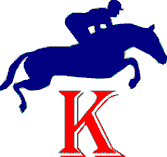 April
Jump Start Horse Show-April 7
Ithaca, NY (Schooling)May
If Only Farm Horse Show-May 12
Freeville, NY (Schooling)New York State Horse Breeders May 16-19 
Syracuse, NY (Welsh)Lehman Northwestern Show May 19
Pittsford NY (Schooling series)
JunePennMaryDel-June 13-16
Bel Air MD (Welsh)Huntington Meadows Northwestern Show June 16
Penfield NY (Schooling series)NEWPA-June 28-30 
Syracuse, NY (Welsh)July
Maryland Pony Breeders June 11-14
Bel Air MD (Welsh)

Chemung Classic–July 18-21
Horseheads, NY (“A” Hunters)AugustLimestone Hunter Pace August 17
Cazenovia, NY (Hunter Pace)Canalside Northwestern Show August 18
Pittsford NY (Schooling series)State Fair August 21-23
Syracuse, NY (Welsh)September
If Only Farm –September 15
Freeville, NY (Schooling)October
Elmira Sport Horse Fall Finale-Oct 4-6
Horseheads, NY (Welsh)Trick or Trot Show-October 31-Nov 3
Syracuse, NY (Schooling)